§2-1522.  Lessee's right to goods on lessor's insolvency(1).   Subject to subsection (2) and even though the goods have not been shipped, a lessee who has paid a part or all of the rent and security for goods identified to a lease contract (section 2‑1217) on making and keeping good a tender of any unpaid portion of the rent and security due under the lease contract, may recover the goods identified from the lessor if the lessor becomes insolvent within 10 days after receipt of the first installment of rent and security.[PL 1991, c. 805, §4 (NEW).](2).   A lessee acquires the right to recover goods identified to a lease contract only if they conform to the lease contract.[PL 1991, c. 805, §4 (NEW).]SECTION HISTORYPL 1991, c. 805, §4 (NEW). The State of Maine claims a copyright in its codified statutes. If you intend to republish this material, we require that you include the following disclaimer in your publication:All copyrights and other rights to statutory text are reserved by the State of Maine. The text included in this publication reflects changes made through the First Regular and First Special Session of the 131st Maine Legislature and is current through November 1. 2023
                    . The text is subject to change without notice. It is a version that has not been officially certified by the Secretary of State. Refer to the Maine Revised Statutes Annotated and supplements for certified text.
                The Office of the Revisor of Statutes also requests that you send us one copy of any statutory publication you may produce. Our goal is not to restrict publishing activity, but to keep track of who is publishing what, to identify any needless duplication and to preserve the State's copyright rights.PLEASE NOTE: The Revisor's Office cannot perform research for or provide legal advice or interpretation of Maine law to the public. If you need legal assistance, please contact a qualified attorney.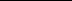 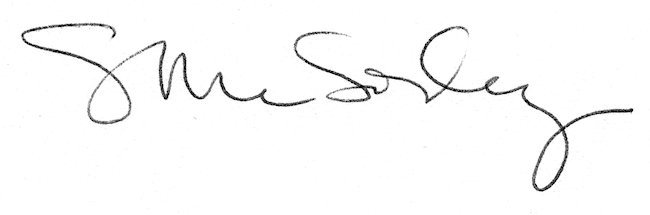 